ПРЕСС-СЛУЖБА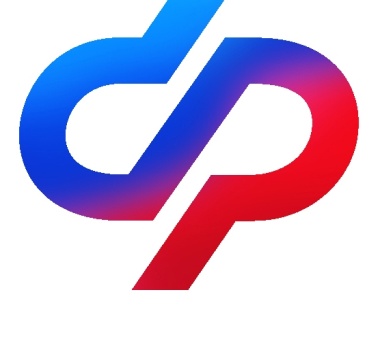 ОТДЕЛЕНИЯ ФОНДА ПЕНСИОННОГО И СОЦИАЛЬНОГО СТРАХОВАНИЯ  РОССИЙСКОЙ ФЕДЕРАЦИИПО ВОЛГОГРАДСКОЙ ОБЛАСТИ 400001, г. Волгоград, ул. Рабоче-Крестьянская, 16Более 220 тысяч волгоградцев получили пособие по временной нетрудоспособности в 2023 годуВ 2023 году Отделение СФР по Волгоградской области оплатило 223 тысячам работающих  жителей региона 520,2 тысячи листков нетрудоспособности. На эти цели было направлено более 4,8 миллиарда рублей. С 2022 года больничные в России оформляются только в электронном виде. Благодаря этому взаимодействие между пациентами, врачами, работодателями и Соцфондом стало проще и быстрее.Компании получают данные о больничных листах в цифровом виде, что снижает объём бумажной работы и вероятность сделать ошибку при заполнении сведений. Работники, в свою очередь, получают выплаты по нетрудоспособности без обращений и подачи каких-либо документов. После закрытия больничного работодатель в рамках системы электронного документооборота направляет в Отделение СФР сведения о работнике для расчёта пособия. ОСФР назначает и выплачивает пособие в течение 10 рабочих дней гражданам на банковскую карту, банковский счёт или через Почту России.Работники, имеющие подтверждённую учетную запись на портале Госуслуг, получают информационные сообщения о статусе своих листков нетрудоспособности и  выплате пособия в личном кабинете.Напоминаем, пособие по временной нетрудоспособности выплачивается, если болезнь наступила в период трудовой деятельности гражданина либо когда заболевание или травма наступили в течение 30 дней со дня увольнения. Выплачивается пособие за весь период утраты трудоспособности до выздоровления или до установления группы инвалидности.Обращаем внимание, что электронный листок нетрудоспособности может быть выдан медицинской организацией и по уходу за больным членом семьи.